INFORMATIVA RESA AI SENSI DELL’ ART. 13 Reg. UE n. 2016/679 (GDPR)Gentilissimo/a_____________________________,ai sensi dell’ art. 13 del GDPR, La informiamo che la Federazione Italiana Golf (di seguito la “Federazione”), in qualità di Titolare del trattamento, tratterà - per le finalità e le modalità di seguito riportate - i suoi dati personali da Lei indicati all’atto dell’accredito per la presenza nel Media Centre del Golf Club Margara di Fubine Monferrato (AL) in occasione del  Ladies Italian Open 2021 che si terrà dal 28 al 30 maggio. In particolare, la Federazione tratterà i seguenti dati personali: Nome, cognome, indirizzo email e recapiti telefonici.1.	Base giuridica e finalità del trattamento.1.1 Il trattamento dei dati sopra indicati è finalizzato all’accredito e all’inoltro delle comunicazioni da parte della Federazione e relative alla Conferenza stampa indicata in epigrafe. 1.2 La base giuridica del trattamento è il consenso ex art. 6 comma 1 lettera a) del Regolamento UE 2016/679.2.	Modalità del trattamentoIl trattamento è effettuato a cura del personale della Federazione anche con l’ausilio di mezzi elettronici, per mezzo delle operazioni indicate all’art.4 n. 2) del GDPR e precisamente: il trattamento dei dati personali potrà consistere nella raccolta, registrazione, organizzazione, consultazione, elaborazione, modificazione, selezione, estrazione, raffronto, utilizzo, interconnessione, blocco, comunicazione, cancellazione e distruzione dei dati.3.	Obbligatorietà del conferimentoIl conferimento dei dati per le finalità di cui al punto 1.1 è strettamente necessario per l’invio dei relativi comunicati.4.	Destinatari dei datiLa Federazione comunica gli indicati dati personali a tutti quei soggetti istituzionali cui detta comunicazione risulti necessaria per il raggiungimento delle finalità anzidette; 4.2. I dati oggetto del trattamento potranno altresì essere comunicati per i compiti, di natura tecnica od organizzativa, a soggetti nominati appositamente quali Responsabili del trattamento, la cui lista completa è a disposizione presso la Federazione.4.3. L’accesso ai dati trattati è consentito ai dipendenti della Federazione deputati alla gestione delle relative funzioni volte al perseguimento delle finalità sopra indicate, espressamente autorizzati al trattamento e che hanno ricevuto adeguate istruzioni operative.5.	Trasferimento dei dati all’estero.I dati personali sono conservati su server ubicati in Italia. Resta in ogni caso inteso che il Titolare, ove si rendesse necessario, avrà facoltà di spostare i server anche extra-UE. In tal caso, il Titolare assicura sin d’ora che il trasferimento dei dati extra-UE avverrà in conformità alle disposizioni di legge applicabili ed in particolare quelle di cui al Titolo V del GDPR.6. Periodo di conservazione dei datiI dati trattati   saranno conservati   per   un periodo di cinque (5) anni.La verifica sulla obsolescenza dei dati oggetto di trattamento rispetto alle finalità per le quali sono stati raccolti e trattati viene effettuata periodicamente.7. Titolare del trattamentoFederazione Italiana GolfViale Tiziano, 74 - 00196 Romaprivacy@federgolf.itTel: 06 32318258. Responsabile della protezione dei datiIl Data Protection Officer nominato dal Titolare è contattabile all’indirizzo: dpo@federgolf.it9. Diritti dell’interessatoIn qualunque momento potrà conoscere i dati che La riguardano, sapere come sono stati acquisiti,verificare se sono esatti, completi, aggiornati e ben custoditi, chiederne la rettifica o la cancellazione ai sensi degli artt. 16 e 17 GDPR. Ai sensi dell’art. 21 GDPR avrà il diritto di opporsi in tutto od in parte al trattamento dei dati per motivi connessi alla Sua situazione particolare. Tali diritti possono essere esercitati attraverso specifica istanza – anche, se lo desidera, utilizzando il modello fornito dal Garante per la protezione dei dati personali e scaricabile dal sito www.garanteprivacy.it – da indirizzare tramite raccomandata o posta elettronica al titolare del trattamento. Ha altresì diritto di proporre reclamo al Garante per la protezione dei dati personali.Luogo, data_________________Il Titolare del trattamento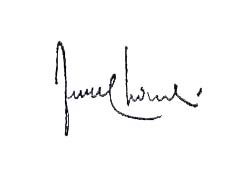         						      ___________________________             						per ricevuta e presa visione e accettazione